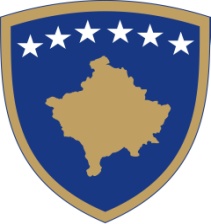 Republika e KosovësRepublika Kosova - Republic of KosovoQeveria - Vlada - GovernmentZyra e Kryeministrit - Ured Premijera - Office of the Prime Minister Sekretari i Përgjitshëm-Generalni  Sekretar- Secretary GeneralDatum: 21.05.2021                                                                                                                                                                    Ref.46 /2021OBAVEŠTENJEo poništavanju konkursaPoništava se konkurs objavljen na web stranici Kancelarije premijera i u dnevnim novinama Epoka e Re od 15. jula 2020. do 14. avgusta 2020 za:  direktore odbora centralnih javnih preduzeća za:Za članove Nadzornog  odbora Trepče  A.D Za sve informacije možete nas kontaktirati na br. 038-200 14 400.